桃園市立永豐高中109學年度高中博覽會110年3月6日至110年3月7日於桃園小巨蛋辦理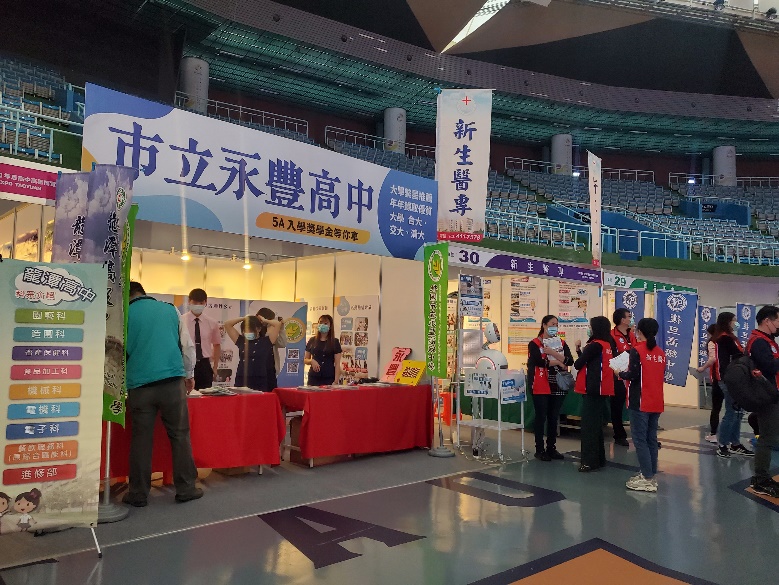 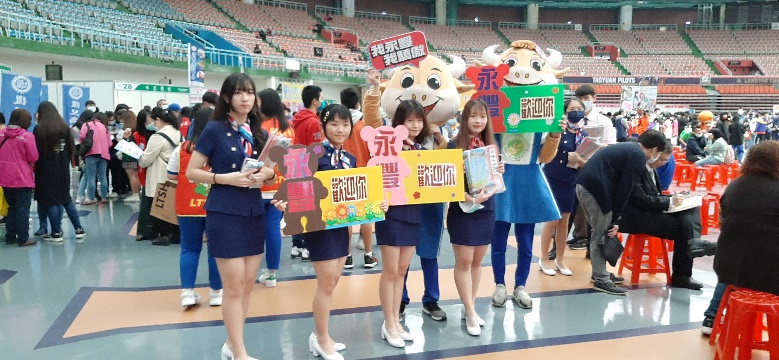 永豐攤位永豐牛熱烈歡迎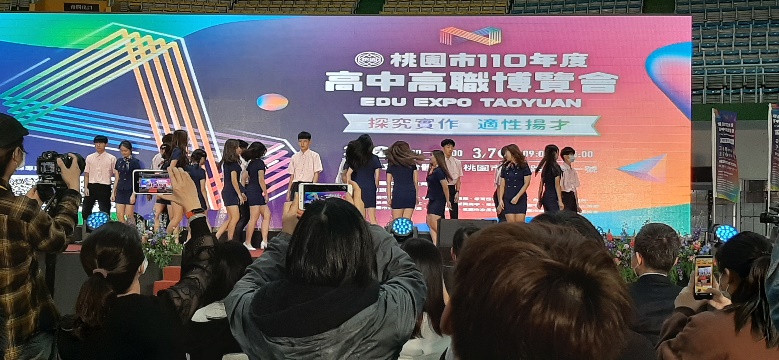 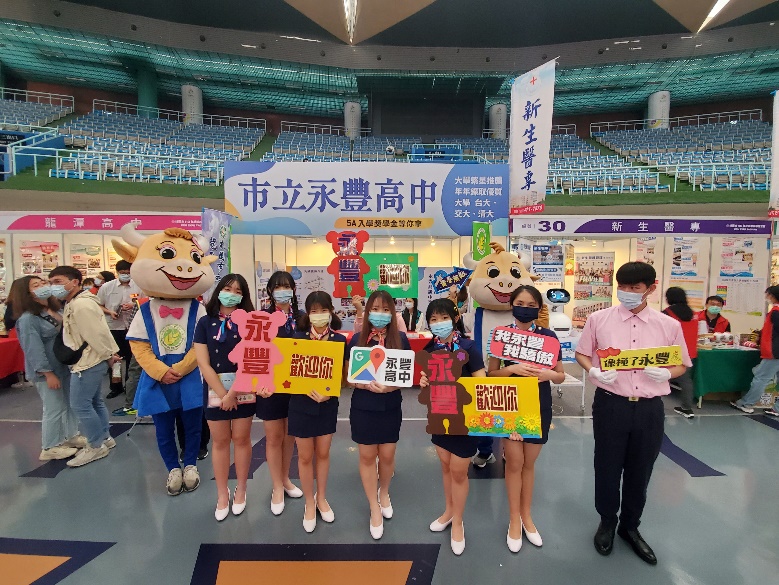 親善表演親善大使與永豐牛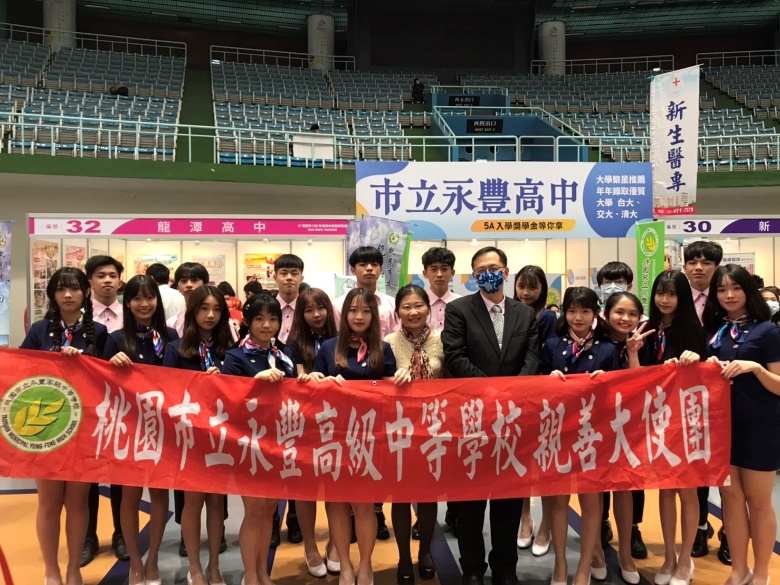 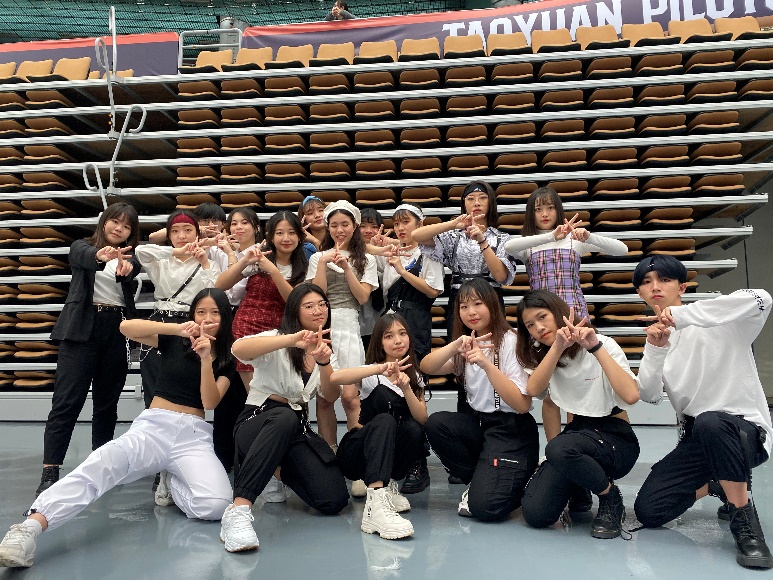 校長與親善大使韓流社參與表演